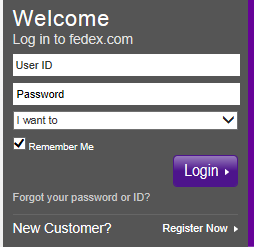 Next Screen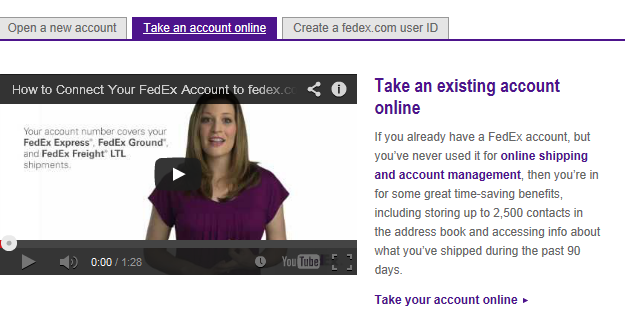 Next Step is to register and setup a user name and password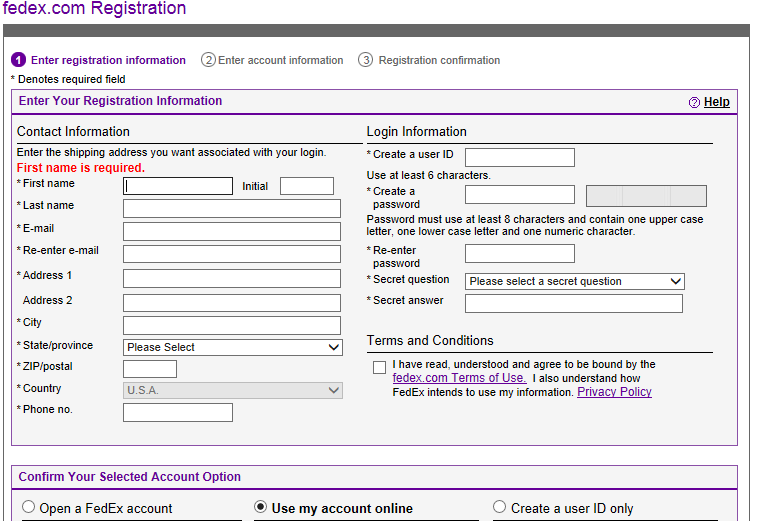 From here you should be able to ship.